                                                      Решение Пятидесятой сессии Совета депутатов Коргонского сельского поселения третьего созыва15.06.2018 года                           с. Коргон                                   №  50-122«О передаче   осуществления  части полномочийПо решению вопросов местного значения  муниципальногоОбразования «Усть-Канский район» органам местного самоуправленияМуниципального образования «Коргонское сельское поселение»      Руководствуясь     Гражданским кодексом Российской Федерации, Бюджетным кодексом РФ, статьей  14, пунктом 4 ст.15 Федерального  закона от 06 октября 2003 г. № 131-ФЗ « Об общих принципах организации местного самоуправления в Российской Федерации, Уставом муниципального образования « Коргонское сельское поселение»,  с целью эффективного решения  вопросов местного значения Совет депутатов Решил: Утвердить   Соглашение о передаче органами местного самоуправления   муниципального образования «Усть-Канский район» части полномочий по решению вопросов местного значения органу местного  самоуправления муниципального образования «Коргонское сельское поселение»  утвержденное решением Совета депутатов Усть-Канского района (аймака) от 20 февраля 2018 № 29-267.      2.  Опубликовать настоящее решение на официальном сайте МО «Коргонское сельское поселение» в сети Интернет.       3. Контроль за исполнением данного решения возложить на ревизионную комиссию Коргонского сельского поселения.     4.    Настоящее решение вступает в силу со дня его опубликования (обнародования)Глава Коргонского сельского поселения                                                                           И.Д. АлачевРоссийская Федерация Республика Алтай Совет депутатов муниципального образованияКоргонское сельское поселениеУсть-Канского района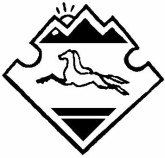 Россия Федерациязы Алтай Республика Коргон  муниципал       тозолмолинин депутаттарСоведиКан-Оозы аймак 